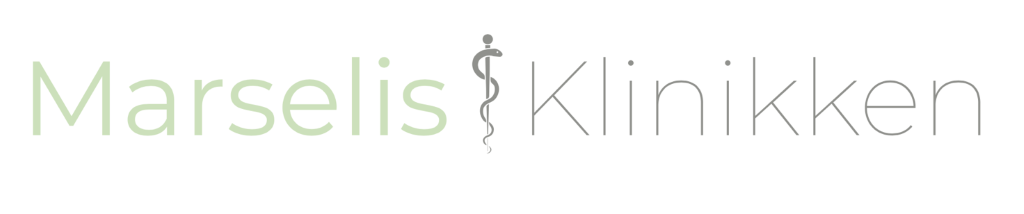 AcneDette er et informationsskriv til dig der har fået diagnosen acneHvad er acneAcne (bumser) er en almindelig hudsygdom, med det latinske navn ”acne vulgaris”. Acne opstår grundet betændelse i talgkirtlen og hårsække i ansigtet og på den øverste del af overkroppen. Hudorme (komedoner) er en ophobning af talg fra talgkirtlerne og hører med til sygdommen. Komedoner kan ses som små hvide hævelser (lukkede komedoner) eller som små sorte prikker (åbne komedoner).Hvordan opstår acneDe fleste der får acne får det tidligt i puberteten, da kroppen her danner mere mandligt kønshormon (androgen) dette gør sig gældende for både drenge og piger. Kønshormonet stimulerer talgkirtlerne til at producere mere hudfedt, især i ansigtet, på ryggen og brystet. Bumserne opstår pga. hudbakterien Propionebacterium acnes, der lever af hudfedt.Enkelte oplever forværring af deres acne hvis de spiser fedtholdig mad, røget eller stærkt krydret mad, nogle oplever også forværring ved indtagelse af mejeriprodukter. Andre forværrende faktorer kan for pigers vedkommende være ved brug af kosmetik, mange kosmetiske produkter er comodogene dvs. tilstoppende. Stress kan ligeledes være en udløsende årsag til opblussen i acne.Hvordan kan acne behandlesMan kan ikke kurrers acne, men derimod er det muligt at behandle ens acne og dermed få sygdommen under kontrol.Afhængigt af hvor meget acne man er plaget af, kan ens hudlæge iværksætte forskellige slags behandlinger. Man deler behandlingerne op i lokalbehandling og medicinskbehandling.Lokal behandling kan eks. væreAzelainsyre (Skinoren) eller benzoylperioxid (Basiron) Disse behandlinger er enten en creme eller gel, man påfører de påvirkede områder og som modvirker forsnævring af talgkirtlernes åbning og hæmmer acnebakterien. Ved svær acne, kan hudlæge vælge at kombinere Skinoren eller Besiron behandlingen med Clindamycin (Dalacin) eller blot nøjes med Clindamycin, den behandling må dog kun bruges i en relativ kort periode, da dette er et antibiotikum, og der kan opstå en risiko for ar bakterierne bliver resistente over for midlet. Medicinsk behandling af acneFor voksne kvinder der er generet af svær acne, vil man ofte kunne få gavn af P-piller som indeholder anti-androgener, altså et stof som modvirker denne tendens til øgning af de mandlige kønshormon androgen. Ved svær acne kan man vælge at langtidsbehandle med antibiotika i form af Tetracykliner eller Makrolider (Erytromycin). Dog må disse præparater ikke anvendes af gravide eller ammende kvinder, eller til børn under 12 år. Ved sparsom effekt af ovenstående og ved forekomst af meget svær acne, kan man vælge at behandle med Isotretinoin (Roaccutan). Isotretinoin må ikke anvendes af personer med lever- eller nyresygdom. Ligeledes må dette præparat heller ikke anvendes af gravide eller ammende kvinder, samt der kontrolleres løbende med blodprøver. Acne kan være psykisk belastende og ødelægge et normalt socialt liv, det er derfor vigtigt at få behandlet acne rettidigt, for jo tidligere man går i gang med behandlingen, jo flottere bliver resultatet og jo mindre bliver risikoen for at udviklingen af ar. 